Virtual Earthquake Assignment[Name of Writer][Name of Institution]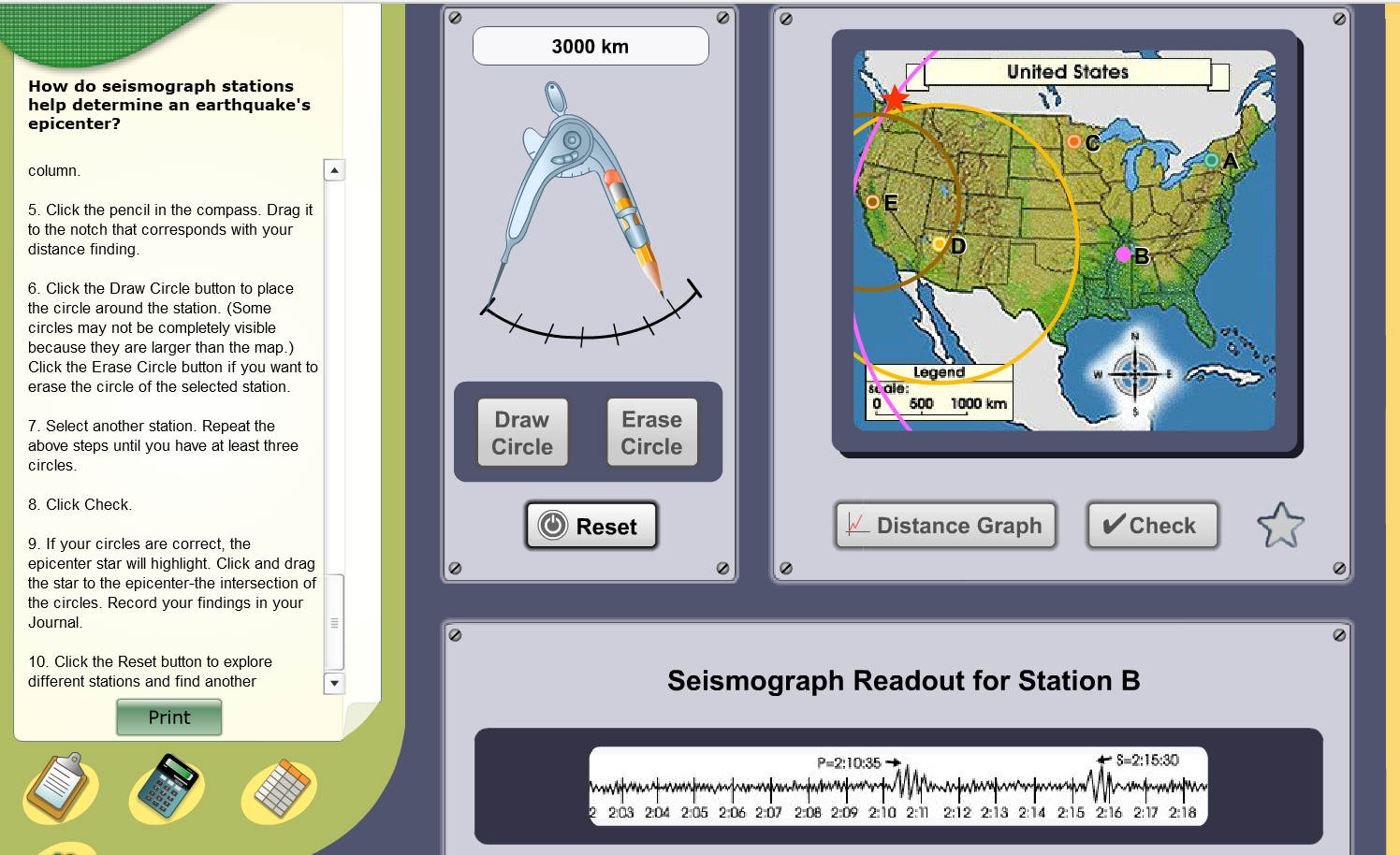 StationDifference Arrival Times (min and sec)Distance from the Epicenter (km)D3 min 0 sec1500 kmB5 min 0 sec3000 kmE2 min 15 sec1000 km